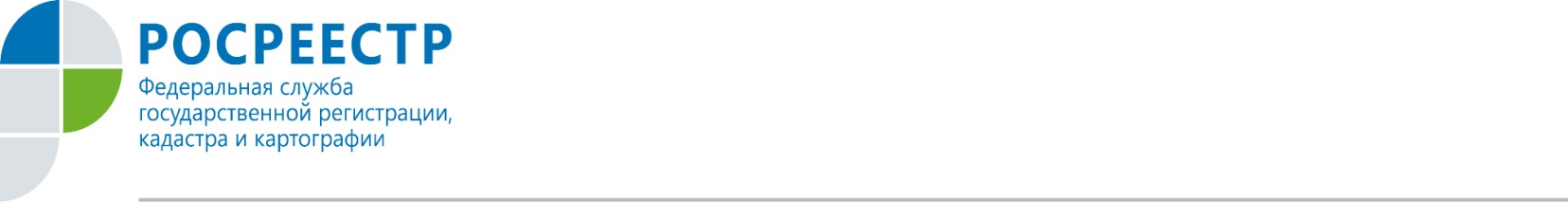 1 марта 2018 года Росреестр по Орловской области проведет «День консультаций» Мероприятие приурочено к 10-летию образования Росреестра и 20-летию создания в России системы государственной регистрации прав на недвижимое имущество и сделок с ним.Специалисты регионального Росреестра проведут бесплатные консультации о способах получения услуг Росреестра в электронном виде, формах обратной связи и  иным вопросам, относящимся к полномочиям ведомства. Консультации пройдут с 13.00 до 20.00 по местному времени:- в Орле в МФЦ по адресам: ул. Ленина, 1, Рощинская, 21, офисах регионального Росреестра и кадастровой палаты по ул. Октябрьская, 47 и ул. Октябрьская, 38; ул. Салтыкова – Щедрина, 22.В Орловской области: - г. Ливны, ул. Дзержинского, д. 114;- г. Ливны, ул. Дзержинского, д. 92 а;- г. Мценск,  ул. Ленина, д. 32 а,;- г. Мценск,  ул. Красноармейская, д. 13;- г. Болхов, ул. Ленина, д. 25 и д. 10;- г. Малоархангельск, ул. К. Маркса, д. 70 и д. 77;- г. Дмитровск, ул. Советская, д. 103;- г. Новосиль, ул. К. Маркса, д. 16 и ул. К. Маркса, д. 24;- пгт. Верховье, ул. Советская, д. 64 и ул. 7-го Ноября, д. 6;- пгт. Долгое, ул. Ленина, д.14;- пгт. Колпна,ул. Буденного, д. 4, пом. 1 и ул. Советская, д. 14;- пгт. Кромы, пер. Ленинский, д.14б и ул. Советская, д. 34;- пгт. Нарышкино, ул. Ленина, д. 131 и д.104;- пгт. Покровское, ул. Первомайская, д.30 и ул. 50 лет Октября, д. 4;- пгт. Змиевка,  ул. Чапаева, д. 10 и ул. Чапаева, д. 3;- пгт. Хомутово, пл. Ленина, д.7;- пгт. Шаблыкино, ул. Ленина, 21;- пгт. Хотынец, ул. Ленина, 33;- с. Тросна, ул. Первомайская, 6;- с. Знаменское, ул. Кирова, д. 16;- с. Корсаково, ул. Советская, д. 18;- пгт. Залегощь, ул. Горького, д. 24;- пгт. Глазуновка, ул. Ленина, д 47;- с. Сосково, ул. Советская, 23;- п. Красная Заря, ул. Ленина, 1;-  пгт. Долгое, ул. Кирова, 15.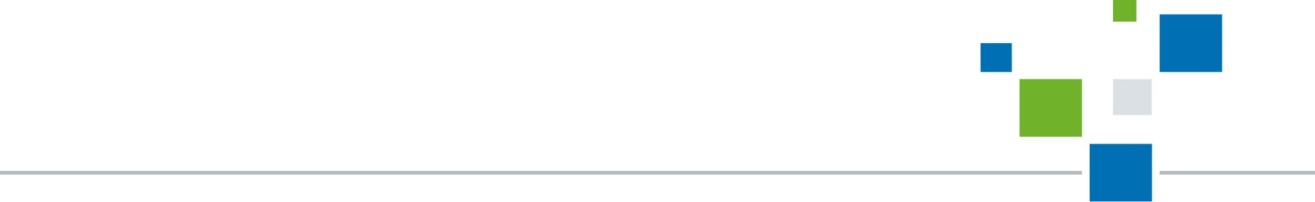 Пресс-служба Росреестра по Орловской области 